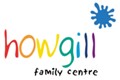 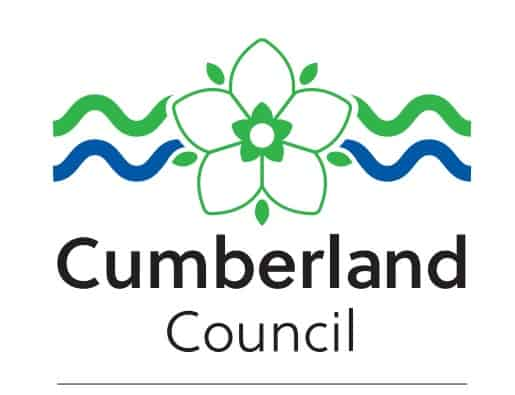       HAF Easter Holiday Activity Sessions 2024Please indicate in the “Attend” column the time and date your child will attend with a tick or an “X”.Data ProtectionThe information provided in this registration document will be held by The Solway Hall in accordance with the UK Data Protection Act (2018) updated 2021.  This can be found at: https://ico.org.uk/for-organisations/guide-to-data-protection/introduction-to-data-protection/about-the-dpa-2018/ Signature of parent/carer of child named:Date:Please take or send this registration form to Howgill Family Centre in Cleator Moor or email it to: info@howgill-centre.co.uk The Howgill family Centre, Birks Road, Cleator Moor, Cumbria CA25 5HR Registered charity number:  519278Parent/Carer DetailsSurnameFirst NameFull AddressLine 1Line 2Line 3Line 4PostcodeContact numberEmail addressEmergency contact name Emergency contact numberRelationship to childChild’s Full NameChild’s Date of BirthDayMonthMonthMonthYearYearYearYearArea of Cumbria where child livesHow is your child eligible for a free place? Select below and enter your HAF codeHow is your child eligible for a free place? Select below and enter your HAF codeHow is your child eligible for a free place? Select below and enter your HAF codeHow is your child eligible for a free place? Select below and enter your HAF codeHow is your child eligible for a free place? Select below and enter your HAF codeHow is your child eligible for a free place? Select below and enter your HAF codeHow is your child eligible for a free place? Select below and enter your HAF codeHow is your child eligible for a free place? Select below and enter your HAF codeHow is your child eligible for a free place? Select below and enter your HAF codeHow is your child eligible for a free place? Select below and enter your HAF codeHow is your child eligible for a free place? Select below and enter your HAF codeHow is your child eligible for a free place? Select below and enter your HAF codeHow is your child eligible for a free place? Select below and enter your HAF codeHow is your child eligible for a free place? Select below and enter your HAF codeHow is your child eligible for a free place? Select below and enter your HAF codeIs this child in receipt of free school meals?YesYesYesYesNoNoNoNoNoNoIs this child in receipt of free school meals and SEND?YesYesYesYesNoNoNoNoNoNoIs your child classed as vulnerable?YesYesYesYesNoNoNoNoNoNoSEND but not on free school mealsYesYesYesYesNoNoNoNoNoNoPaid Space YesYesYesYesNoNoNoNoNoNoHAF code (To be eligible for a free funded place)To be able to assess the needs of the children attending our activities, we would like to ask some questions to ensure that we have appropriate support and facilities in place. The answers you provide will be subject to all Data Protection regulations and not shared with other parties. To be able to assess the needs of the children attending our activities, we would like to ask some questions to ensure that we have appropriate support and facilities in place. The answers you provide will be subject to all Data Protection regulations and not shared with other parties. To be able to assess the needs of the children attending our activities, we would like to ask some questions to ensure that we have appropriate support and facilities in place. The answers you provide will be subject to all Data Protection regulations and not shared with other parties. To be able to assess the needs of the children attending our activities, we would like to ask some questions to ensure that we have appropriate support and facilities in place. The answers you provide will be subject to all Data Protection regulations and not shared with other parties. To be able to assess the needs of the children attending our activities, we would like to ask some questions to ensure that we have appropriate support and facilities in place. The answers you provide will be subject to all Data Protection regulations and not shared with other parties. To be able to assess the needs of the children attending our activities, we would like to ask some questions to ensure that we have appropriate support and facilities in place. The answers you provide will be subject to all Data Protection regulations and not shared with other parties. To be able to assess the needs of the children attending our activities, we would like to ask some questions to ensure that we have appropriate support and facilities in place. The answers you provide will be subject to all Data Protection regulations and not shared with other parties. To be able to assess the needs of the children attending our activities, we would like to ask some questions to ensure that we have appropriate support and facilities in place. The answers you provide will be subject to all Data Protection regulations and not shared with other parties. To be able to assess the needs of the children attending our activities, we would like to ask some questions to ensure that we have appropriate support and facilities in place. The answers you provide will be subject to all Data Protection regulations and not shared with other parties. To be able to assess the needs of the children attending our activities, we would like to ask some questions to ensure that we have appropriate support and facilities in place. The answers you provide will be subject to all Data Protection regulations and not shared with other parties. To be able to assess the needs of the children attending our activities, we would like to ask some questions to ensure that we have appropriate support and facilities in place. The answers you provide will be subject to all Data Protection regulations and not shared with other parties. To be able to assess the needs of the children attending our activities, we would like to ask some questions to ensure that we have appropriate support and facilities in place. The answers you provide will be subject to all Data Protection regulations and not shared with other parties. To be able to assess the needs of the children attending our activities, we would like to ask some questions to ensure that we have appropriate support and facilities in place. The answers you provide will be subject to all Data Protection regulations and not shared with other parties. To be able to assess the needs of the children attending our activities, we would like to ask some questions to ensure that we have appropriate support and facilities in place. The answers you provide will be subject to all Data Protection regulations and not shared with other parties. To be able to assess the needs of the children attending our activities, we would like to ask some questions to ensure that we have appropriate support and facilities in place. The answers you provide will be subject to all Data Protection regulations and not shared with other parties. Is the child from a one parent family?YesYesYesNoNoNoIs the child resident in a disadvantaged area of Cumbria?YesYesYesNoNoNoDoes the child live in a low-income household?YesYesYesNoNoNoDoes the child have a ‘visible’ disability?YesYesYesNoNoNoIf yes, please give details:Does the child have an ‘invisible’ disability?YesYesYesNoNoNoIf yes, please give details:Is your child within the special educational needs criteria? (SEND)YesYesNoNoNoNoNoDoes the child have an ‘invisible’ disability?YesYesNoNoNoNoNoI give consent for a first aid trained member of staff to administer hypo-allergenic plasters to my child. YesYesNoNoNoNoNoI give consent for nursery staff to apply sun lotion that I provided when necessary. In the event that I have not supplied sun lotion, I agree that the staff may will apply an appropriate sun block in order that my child can participate in outdoor activities during hot weather. YesYesNoNoNoNoNoI give consent to First Aid treatment to be administered by a trained First Aider. YesYesNoNoNoNoNoI give permission for my child to be photographed/filmed for the purpose of being published online, on television, radio, and print form YesYesNoNoNoNoNoAre they any medical conditions that we need to be aware of, if so, please give details:Does your child need medication during the activities? If so, please give details:Are they any dietary requirements or food allergies? If so, please give details:Is there any additional information you would like to provide regarding the child named in this registration?Is there any additional information you would like to provide regarding the child named in this registration?Is there any additional information you would like to provide regarding the child named in this registration?Is there any additional information you would like to provide regarding the child named in this registration?Is there any additional information you would like to provide regarding the child named in this registration?Is there any additional information you would like to provide regarding the child named in this registration?Is there any additional information you would like to provide regarding the child named in this registration?Is there any additional information you would like to provide regarding the child named in this registration?Is there any additional information you would like to provide regarding the child named in this registration?Is there any additional information you would like to provide regarding the child named in this registration?Is there any additional information you would like to provide regarding the child named in this registration?Is there any additional information you would like to provide regarding the child named in this registration?Is there any additional information you would like to provide regarding the child named in this registration?Is there any additional information you would like to provide regarding the child named in this registration?Is there any additional information you would like to provide regarding the child named in this registration?DateTimeAttend8th April 20249am -10am – Registration and greeting10am till 12pm: Arts and Crafts12pm till 12:30pm: healthy meal12:30pm till 2pm Indoor Games 9am - 2pm9th April 20249am till 11:30pm: Forest School/Painting12pm till 12:30pm: healthy meal12pm till 2pm: Painting/Forest School9am - 2pm10th April 20249am till 11:30pm: Forest School/Outdoor activities 12pm till 12:30pm: healthy meal12:30pm till 2pm: Outdoor activities/Forest School            9am - 2pm11th April 20249am – 12pm: Drama/dance activities12pm till 12:30pm: healthy meal12:30 – 2pm: Cookery Workshop             9am - 2pmBy completing, signing, and submitting this registration, you agree to Howgill Family Centre holding the information you provide.YesNoBy completing, signing, and submitting this registration, you agree toHowgill Family Centre contacting you for the purposes of these activities.YesNoBy signing this form, you are accepting that Cumberland Council will use you/your child’s data to measure how our services are operating and you consent to share your data with the Department of Education (DfE).YesNo